Einladung zum  Workshop Förderprogramme WiN – Soziale Stadt und LOS in der Neuen Vahr Sehr geehrte Damen und Herren!Mit diesem Schreiben möchte ich alle interessierten Bürger der Vahr, Vertreter der Kommunalpolitik, der Behörden, der Stadtteilkonferenz, des Ortsamtes, der GEWOBA und Vertreter der Projektträger fürMittwoch, den 24.10.18 um 16:00 Uhrins Sozialzentrum Vahr/Schwachhausen/Horn-Lehe Wilhelm-Leuschner-Str. 27A , Raum 076, (EG links)zum Workshop einladen.Tagesordnung:  1.  Auswertung der zurzeit laufenden Projekte und der 2018 abgeschlossenen Projekte WiN -	        Soziale -Stadt und LOS2.  Integriertes Handlungskonzept 3.  Jahresplanung 2019- Vorstellung und Bewertung der Projektideen4. Weiteres Verfahren und VerschiedenesIm Anschluss findet ca. ab 18:30 Uhr das Quartiersforum statt.Mit freundlichen Grüßen Im Auftrag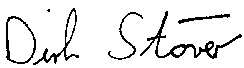 Dirk Stöver, Quartiermanagement Neue VahrAmt für Soziale Dienste
Sozialzentrum Vahr / Schwachhausen / Horn-LeheWohnen in Nachbarschaften/ Soziale Stadt/ Lokales Kapital für Soziale ZweckeAmt für Soziale Dienste
Sozialzentrum Vahr / Schwachhausen / Horn-LeheWohnen in Nachbarschaften/ Soziale Stadt/ Lokales Kapital für Soziale ZweckeFreie
Hansestadt
BremenAmt für Soziale Dienste  Wilhelm-Leuschner-Str.27  28329 BremenAn die Bewohner/innen der Neuen Vahr die Institutionen und Antragstellerdie Mitglieder des Beiratesdas Ortsamtdie Gewobalt. VerteilerAuskunft erteilt
Herr StöverZimmer  009T (04 21) 3 61 19737
F (04 21) 3 61 19899E-mail: Dirk.Stoever@afsd.bremen.de
Datum und Zeichen
Ihres Schreibens
Unser Zeichen
(bitte bei Antwort angeben)
450-SZ 5-02-1Bremen, 15.10.18 